Biblioteca comunale di Casirate d’Adda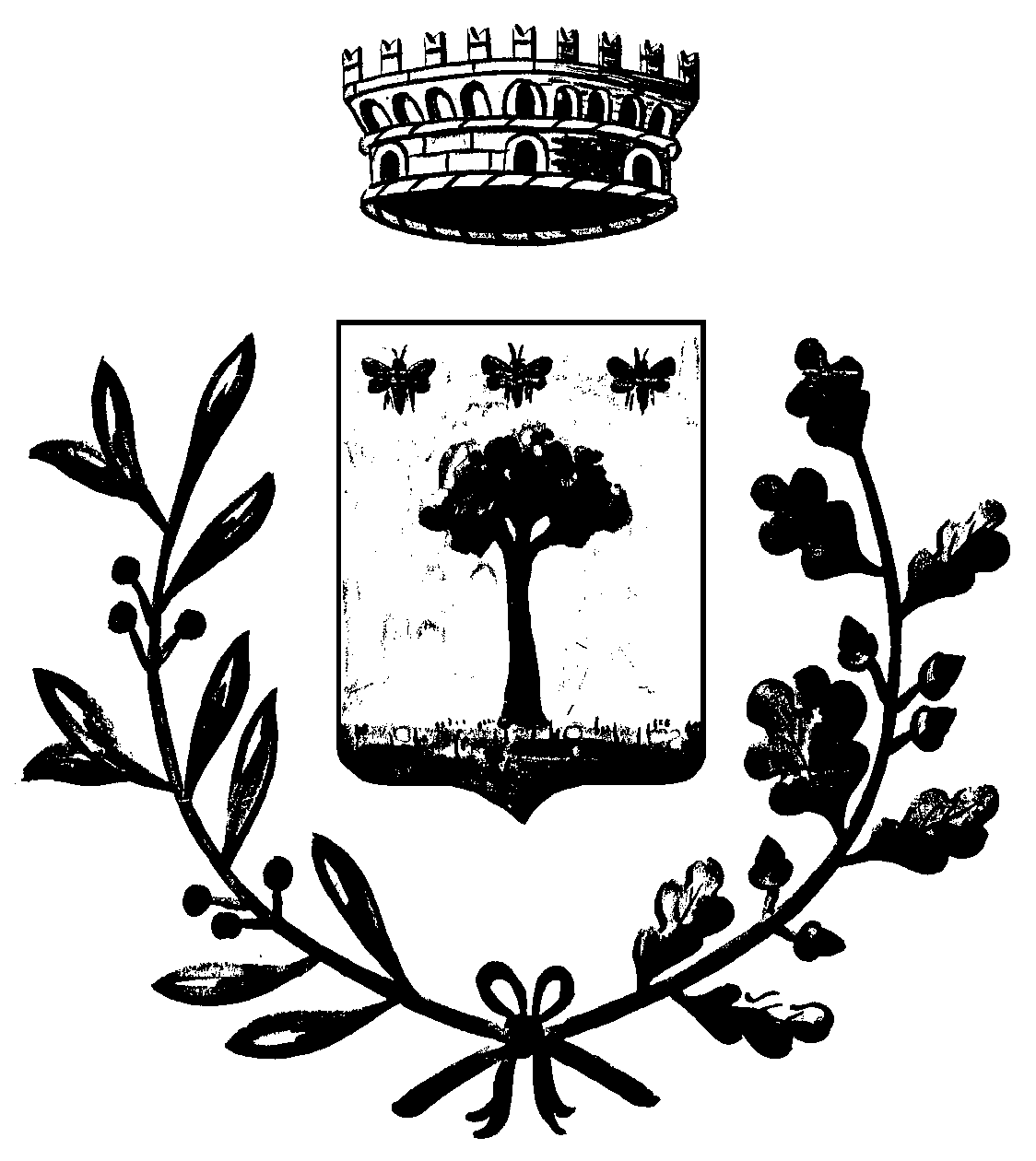 Iscrizione all’uscita al Teatro Arcimboldi di MILANO_ SOLO_  organizzata  dalla Biblioteca comunale di Casirate d’Adda prevista per il 30/01/2022Cognome e nome  				  nato/a a		il			 residente in	Via			 C.F. 				Cell.	Mail 	Nel caso in cui si verifichi l’impossibilità a partecipare all’uscita, quest’ultima va NECESSARIAMENTE e TEMPESTIVAMENTE comunicata in Comune per questioni organizzative entro la data di chiusura delle iscrizioni: 30/12/2021 (diversamente l’intera quota dovrà comunque essere pagata).ATTENZIONE:TELEFONARE ALLO 0363 326688 IL 04/01/2022 PER AVERE LA CONFERMA DELLO SVOLGIMENTO DELL’USCITA Informativa Regolamento UE n. 679/2016 e D.lgs 101/2018I dati personali acquisiti dall’Amministrazione Comunale ai fini della presente iscrizione saranno trattati, anche mediante strumenti elettronici, dall’Ente Comunale. Il conferimento dei dati ha natura obbligatoria. In caso di rifiuto non sarà possibile accogliere la richiesta di iscrizione.Il dichiarante potrà esercitare i diritti di cui all’art. 7 del D.Lgs 196/03 (accesso, aggiornamento, rettificazione, integrazione, cancellazione, trasformazione in forma anonima o blocco dei dati trattati in violazione di legge, opposizione, richiesta delle informazioni). Titolare del trattamento: Comune di Casirate d’Adda. Responsabile del trattamento: Responsabile Area Servizi alla Persona.FIRMACasirate d’Adda, lì  		 	